Fireworks – Animations and Text on a PathCreate the following graphic using these guidelines:Canvas size: 900 x 200 – transparent canvasAnimation that types out: Go Rockets – make the text as large as you can but it needs to fit on your canvas! Choose a “thick” font style – apply an outside stroke to each letter – fill of the letters should be white or black, outside stroke should be a dark purpleSave and export as a transparent animated gif – use the file name: LastName_Rockets.gifCopy the animated gif file to “to be graded” – do not turn in the “png” file – a “png” cannot have animation!Look at the bottom of this handout. Create a graphic similar to one of the examples. You must include text that follows a path!You decide the canvas sizeThis is NOT an animated graphicSave as a “png” using the filename: LastName_PathGraphic.pngCopy the “png” file to “to be graded”Create another animated graphic using these guidelines:You decide a canvas sizeYou decide text for your animation and other characteristicsSave and export as a transparent animated gif – use the filename: LastName_AnimationChoice.gifCopy the animated gif file to “to be graded”If you have time, create a 4th and 5th graphic – continue to experiment with Fireworks – don’t just quit! Text on a path examples (#2 above):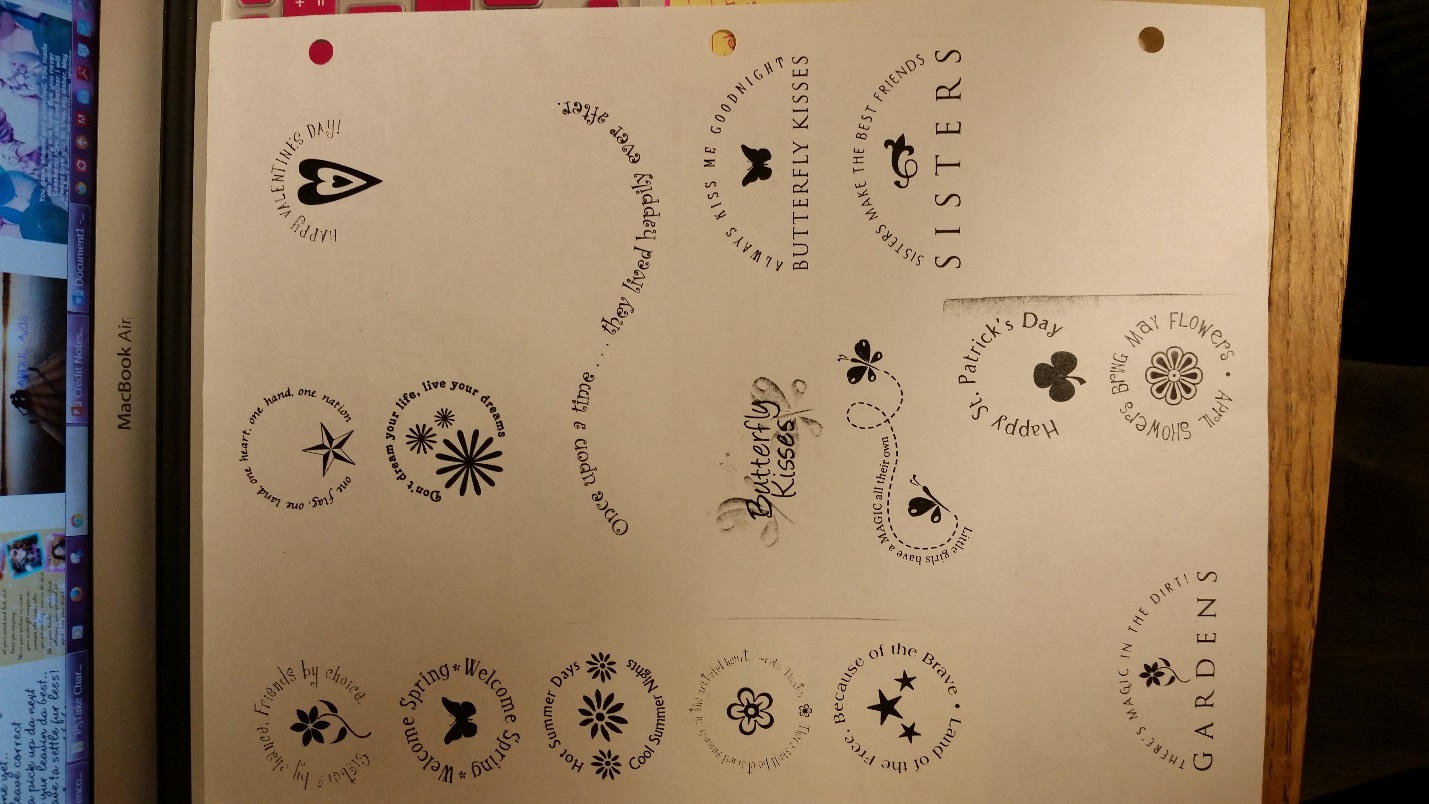 